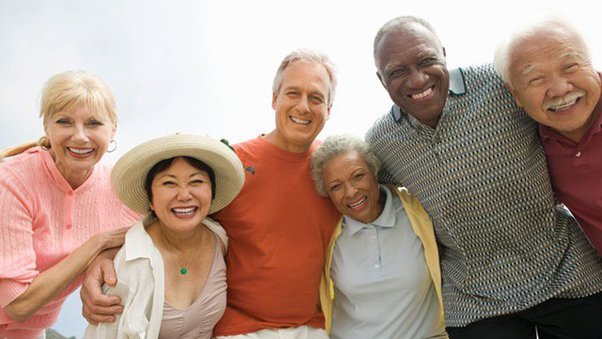 Куда обратиться за помощью?Необязательно самому бороться с болезнью близкого человека, с этим Вам помогут: Врачи-психиатрыВрачи-неврологиПсихологи2023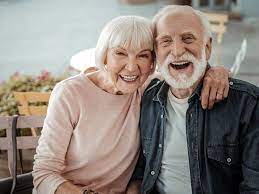 Что необходимо знать о деменции?Что такое деменция?Деменция – это значительное нарушение интеллектуальных способностей, таких как память, мышление, ориентировка, понимание, счет, способность к обучению, речь и суждение. Все это сказывается на общественной и профессиональной жизни. Если у человека деменция, то ему крайне трудно жить, он все время все забывает и становится социально дезадаптированным.Что вызывает деменцию?Существует несколько причин возникновения деменция. В целом, деменция чаще встречается в пожилом возрасте.Это заболевание возникает, когда повреждаются отдельные части мозга, которые отвечают за процессы памяти и мышления. К причинам болезни относят болезнь Альцгеймера, сосудистое поражение и другие.Деменция не поддается излечению, но в Ваших силах замедлить прогрессирование болезни и улучшить качество жизни пациента.Медикаментозное лечениеДанное лечение направлено на восполнение дефицита нейромедиатора ацетилхолина, специального вещества в головном мозге, отвечающего за память.Немедикаментозное лечениеМетоды нейропсихологической реабилитации направлены на улучшение запоминания и воспроизведения информации.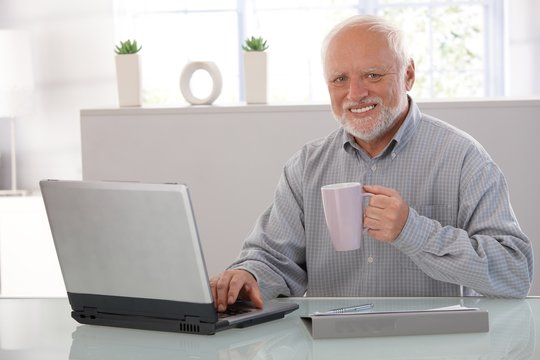 Уход за больнымУход за больным включает в себя: установку режима дня, поддержание независимости больного, поддерживание тесного контакта с больным, обеспечение безопасности, занятость в доме, уход за внешним видом, соблюдение личной гигиены, контроль посещения туалета, контроль питания. Жизненные ситуацииСитуации с которыми Вы можете столкнуться: пациент плохо спит, теряет вещи и обвинять Вас в краже,бродяжничает, ведет себя агрессивно.